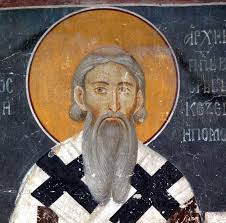 Sveti Sava u našoj školi                    Svečanost u čast Svetog  Save održaće se 27. januara 2015. godine u 18,00 časova. Bićete nam dragi gosti.